Water Turtle or LizardSearch, find, discriminate and help animals return to their favorite homes.   15 min        1 participant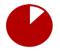 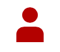 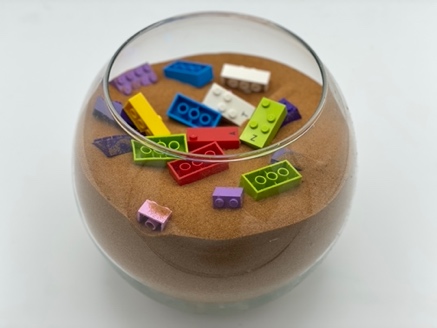 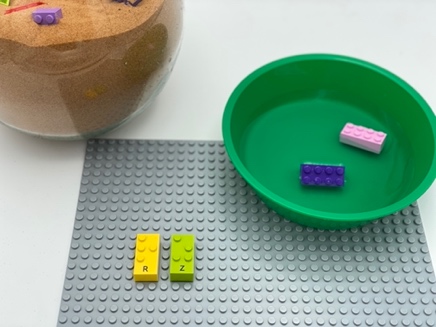 Let’s playSearch the beach for 20 animals hidden in the sand.  LEGO Braille Bricks are lizards, other bricks are water turtlesFind a lizard? Attach it to its favorite home: the base plateFind a water turtle? Release it in the ocean, its favorite homeEncourage the animals to tell us about their homes!How to prepare1 base plate1 bowl full of water1 large bin or box full of sand10 random LEGO Braille Bricks10 LEGO classic bricks or DUPLO bricksHide the 20 bricks in the sand.Facilitation tipsFind and encourage discussion about turtles and lizard, animal characteristics, and living environment…Provide a tangible example of the animals (plastic, stuffed animals, figurines…)Place animals in a bowl without sand to avoid exploration for “tactile defensive” players.Offer choice to attach lizard:  to a disc of playdough, or another surface...Possible variationsChange the number of bricks, or the distribution among the animalsUse other objects for the turtles, for easier discrimination (balls, marbles, cubes…)Change the size and shape of the turtles (mix classic bricks or DUPLO of different shapes)Play with peers, taking turnsChildren will develop these holistic skillsCOGNITIVE - Recognize, classify and sort shapes in 3 dimensionsCREATIVE - Retell or create simple storiesPHYSICAL - Compare - discover similarities, differences, and preferences: sort and matchEMOTIONAL - Control motor skills and emotional commitment to succeed in simple actionsSOCIAL - Participate in discussions, presentations, performances, role play, improvisations and debatesDid you knowThrough this fun activity, children share new sensory experiences, learn to explore, manipulate, imagine, sort... while having fun!